Красноярский край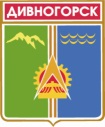 Дивногорский городской Совет депутатовРЕШЕНИЕ  25.09.2014г.                                       г.   Дивногорск	                               № 45-271-ГСО внесении изменений в решение Дивногорскогогородского Совета депутатов от 25.11.2009 № 56-335-ГС«О порядке проведения конкурса на замещение вакантных должностей муниципальной службы в муниципальном образовании г.Дивногорск» (в ред. от 26.05.2011 № 14-93-ГС)На основании Федерального закона Российской Федерации от 02.03.2007 № 25-ФЗ «О муниципальной службе в Российской Федерации», руководствуясь статьей 23 Устава города Дивногорска, Дивногорский городской Совет депутатов РЕШИЛ:Внести в Положение о порядке проведения конкурса на замещение вакантных должностей муниципальной службы в муниципальном образовании г.Дивногорск, утвержденное решением Дивногорского городского Совета депутатов от 25.11.2009 № 56-335-ГС (в ред. от 26.05.2011 № 14-93-ГС), следующие изменения:Подпункт 1.8 дополнить абзацем следующего содержания:«Решение об объявлении конкурса в органах администрации города с правами юридического лица принимается руководителем соответствующего органа, должность муниципальной службы в котором является вакантной.»В подпункте 8 пункта 2.9 вместо слов «для военнообязанных» читать слова «для граждан, пребывающих в запасе».В подпункте 9 пункта 2.9 вместо слов «медицинского учреждения» читать слова «медицинской организации».В пункте 2.10 подпункт 9 изложить в следующей редакции:«9) непредставления предусмотренных Федеральным законом Российской Федерации от 02.03.2007 № 25-ФЗ «О муниципальной службе в Российской Федерации»,  Федеральным законом от 25.12.2008 № 273-ФЗ                             «О противодействии коррупции», другими федеральными законами и настоящим Положением сведений или представления заведомо недостоверных или неполных сведений при поступлении на муниципальную службу;».Пункт 2.10 дополнить подпунктом 10 следующего содержания:«10) признания его не прошедшим военную службу по призыву, не имея на то законных оснований, в соответствии с заключением призывной комиссии (за исключением граждан, прошедших военную службу по контракту).».2. Настоящее решение вступает в силу со дня официального опубликования.	3. Контроль за исполнением настоящего решения возложить на постоянную комиссию по законности, правопорядку, защите прав граждан и информационной политике (Паршелист В.М.).Исполняющий обязанности Главы  города                                    Г.А.Панин                                                Председатель Дивногорскогогородского Совета депутатов 		                   А.В. Новак